Obecný cíl: Vyučovací předmět Technologie poskytuje žákům znalosti o materiálech a zařízeních. Je základním odborným předmětem, na který přímo navazují profilující odborné předměty, zejména Zdravotní technika a Vytápění.Charakteristika učiva: Učivo předmětu Technologie poskytuje žákům na přiměřené úrovni vědomosti o vlastnostech a použití materiálu pro technická zařízení budov. Seznamuje je se způsoby práce s materiály pro potrubí včetně tepelné izolace, s armaturami a zařizovacími předměty.Tematické celky vyučovacího předmětu Technologie se týkají materiálů a výrobků pro realizaci systémů technických zařízení v budovách s důrazem na vlastnosti, vhodný způsob montáže, na ekologické a ekonomické aspekty a v neposlední řadě na bezpečnost práce, požární bezpečnost a ochranu životního prostředí.Učivo předmětu je dotováno 2 týdenními hodinami ve 2. ročníku. Je rozděleno do tematických celků:Výroba, druhy, použití potrubí, Spojování potrubí, Zpracování technických materiálů, Upevnění potrubí, Dilatace, Armatury, Zařizovací předměty, Izolace, Prefabrikace a předstěnové instalační systémy a Bezpečnost práce a požární ochrana v instalacích TZBPožadavky na pomůcky:Sešit A4 čtverečkovaný, do kterého si budete dělat poznámky k probíraným tématům, provádět výpočty, domácí úkoly apod. Učivo (probíraná témata) máte také k dispozici v systému EDUPAGE a na stránkách školy: http://www.spsstavvm.cz/cs/pro-studenty/studijni-materialy/tzb/ing-poboril/a2rocnik-tec/Literatura: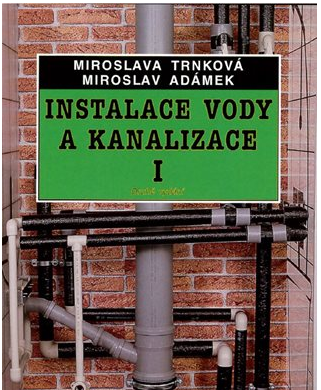 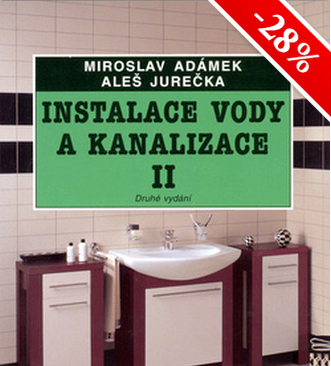 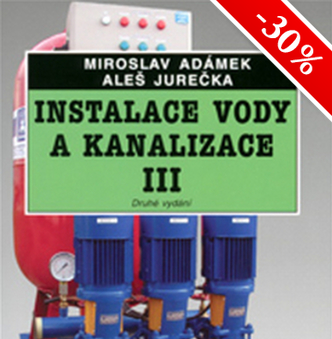 TECPOBInstalace vody a kanalizace ITrnková, AdámekInformatorium Praha2011TECPOBInstalace vody a kanalizace II Adámek, JurečkaInformatorium Praha 2011TECPOBInstalace vody a kanalizace IIIAdámek, JurečkaInformatorium Praha2012